شماره فرم:AAF-6-1جلسه‌هاي تشکيل شده کلاس حل تمرين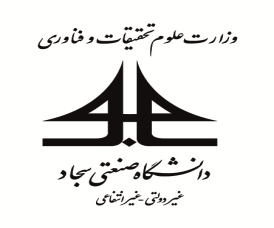 تاریخ بازنگری:1393/10/3جلسه‌هاي تشکيل شده کلاس حل تمرينمدير محترم اداره آموزشاينجانب .................................................... به شماره دانشجويي ................................... در نيمسال ................... سال تحصيلي ............................به تعداد .................. جلسه، کلاس حل تمرين مربوط به درس ......................................... با مشخصه ...................... را ارائه نموده‌ام. تاريخ و امضا دانشجو:              		 تاييد استاد درس:مدير محترم اداره آموزشاينجانب .................................................... به شماره دانشجويي ................................... در نيمسال ................... سال تحصيلي ............................به تعداد .................. جلسه، کلاس حل تمرين مربوط به درس ......................................... با مشخصه ...................... را ارائه نموده‌ام. تاريخ و امضا دانشجو:              		 تاييد استاد درس:مدير محترم اداره آموزشاينجانب .................................................... به شماره دانشجويي ................................... در نيمسال ................... سال تحصيلي ............................به تعداد .................. جلسه، کلاس حل تمرين مربوط به درس ......................................... با مشخصه ...................... را ارائه نموده‌ام. تاريخ و امضا دانشجو:              		 تاييد استاد درس:* حداکثر ساعات حل تمرين در يک گروه 30 ساعت (پانزده جلسه دو ساعتي) مي‌باشد. در صورت نياز به ساعات بيشتر، لازم است فرم مربوطه پس از پيشنهاد استاد محترم درس به تاييد مدير محترم گروه و معاونت محترم آموزشي برسد.* لازم است حداکثر تا دو هفته پس از پايان کلاس‌ها فرم تعداد جلسات تشکيل شده کلاس حل تمرين به همراه تأييد استاد محترم درس به اداره آموزش تحويل گردد.* حداکثر ساعات حل تمرين در يک گروه 30 ساعت (پانزده جلسه دو ساعتي) مي‌باشد. در صورت نياز به ساعات بيشتر، لازم است فرم مربوطه پس از پيشنهاد استاد محترم درس به تاييد مدير محترم گروه و معاونت محترم آموزشي برسد.* لازم است حداکثر تا دو هفته پس از پايان کلاس‌ها فرم تعداد جلسات تشکيل شده کلاس حل تمرين به همراه تأييد استاد محترم درس به اداره آموزش تحويل گردد.* حداکثر ساعات حل تمرين در يک گروه 30 ساعت (پانزده جلسه دو ساعتي) مي‌باشد. در صورت نياز به ساعات بيشتر، لازم است فرم مربوطه پس از پيشنهاد استاد محترم درس به تاييد مدير محترم گروه و معاونت محترم آموزشي برسد.* لازم است حداکثر تا دو هفته پس از پايان کلاس‌ها فرم تعداد جلسات تشکيل شده کلاس حل تمرين به همراه تأييد استاد محترم درس به اداره آموزش تحويل گردد.شماره فرم:AAF-6-1جلسه‌هاي تشکيل شده کلاس حل تمرينتاریخ بازنگری:1393/10/3جلسه‌هاي تشکيل شده کلاس حل تمرينمدير محترم اداره آموزشاينجانب .................................................... به شماره دانشجويي ................................... در نيمسال ................... سال تحصيلي ............................به تعداد .................. جلسه، کلاس حل تمرين مربوط به درس ......................................... با مشخصه ...................... را ارائه نموده‌ام. تاريخ و امضا دانشجو:              		 تاييد استاد درس:مدير محترم اداره آموزشاينجانب .................................................... به شماره دانشجويي ................................... در نيمسال ................... سال تحصيلي ............................به تعداد .................. جلسه، کلاس حل تمرين مربوط به درس ......................................... با مشخصه ...................... را ارائه نموده‌ام. تاريخ و امضا دانشجو:              		 تاييد استاد درس:مدير محترم اداره آموزشاينجانب .................................................... به شماره دانشجويي ................................... در نيمسال ................... سال تحصيلي ............................به تعداد .................. جلسه، کلاس حل تمرين مربوط به درس ......................................... با مشخصه ...................... را ارائه نموده‌ام. تاريخ و امضا دانشجو:              		 تاييد استاد درس:* حداکثر ساعات حل تمرين در يک گروه 30 ساعت (پانزده جلسه دو ساعتي) مي‌باشد. در صورت نياز به ساعات بيشتر، لازم است فرم مربوطه پس از پيشنهاد استاد محترم درس به تاييد مدير محترم گروه و معاونت محترم آموزشي برسد.* لازم است حداکثر تا دو هفته پس از پايان کلاس‌ها فرم تعداد جلسات تشکيل شده کلاس حل تمرين به همراه تأييد استاد محترم درس به اداره آموزش تحويل گردد.* حداکثر ساعات حل تمرين در يک گروه 30 ساعت (پانزده جلسه دو ساعتي) مي‌باشد. در صورت نياز به ساعات بيشتر، لازم است فرم مربوطه پس از پيشنهاد استاد محترم درس به تاييد مدير محترم گروه و معاونت محترم آموزشي برسد.* لازم است حداکثر تا دو هفته پس از پايان کلاس‌ها فرم تعداد جلسات تشکيل شده کلاس حل تمرين به همراه تأييد استاد محترم درس به اداره آموزش تحويل گردد.* حداکثر ساعات حل تمرين در يک گروه 30 ساعت (پانزده جلسه دو ساعتي) مي‌باشد. در صورت نياز به ساعات بيشتر، لازم است فرم مربوطه پس از پيشنهاد استاد محترم درس به تاييد مدير محترم گروه و معاونت محترم آموزشي برسد.* لازم است حداکثر تا دو هفته پس از پايان کلاس‌ها فرم تعداد جلسات تشکيل شده کلاس حل تمرين به همراه تأييد استاد محترم درس به اداره آموزش تحويل گردد.